Ref: 36/2019ASSUNTO: REITERO INDICAÇÃO Nº 1214/2018, SOLICITANDO AO EXCELENTÍSSIMO SENHOR PREFEITO MUNICIPAL ARQUITETO CARLOS NELSON BUENO, ATRAVÉS DA SECRETARIA DE PLANEJAMENTO URBANO, PROVIDÊNCIAS URGENTES PARA RETIRADA DOS ENTULHOS E GALHOS ESPALHADOS NOS BAIRROS JARDIM MARIA BEATRIZ, JARDIM MARIA BONATI BORDIGNON, JARDIM PARQUE REAL 1 E 2, MOGI MIRIM.DESPACHO: SALA DAS SESSÕES ______/_______/_____PRESIDENTE DA MESAREQUERIMENTO Nº               DE 2019SENHOR PRESIDENTE,SENHORES VEREADORES E SENHORAS VEREADORAS              Fomos procurados por munícipes residentes nos bairros Jardim Maria Beatriz, Jardim Maria Bonati Bordignon, Jardim Parque Real 1 e 2, os quais solicitaram providências urgentes para retirada de entulhos e galhos espalhados e acumulados pelas calçadas dos bairros.Requeiro, reiterando a indicação 1214/2018, na forma regimental, e depois de ouvido o Douto Plenário desta Casa, que seja oficiado ao Excelentíssimo Senhor Prefeito Municipal Carlos Nelson Bueno, através da Secretaria de Planejamento Urbano, providências para retirada dos entulhos e galhos espalhados nos bairros Jardim Maria Beatriz, Jardim Maria Bonati Bordignon, Jardim Parque Real 1 e 2, Mogi Mirim.  Sala das Sessões “Vereador Santo Rotolli”, aos 16 de abril de 2019Vereador Bacharel em Direito Orivaldo Aparecido Magalhães(Magalhães da Potencial)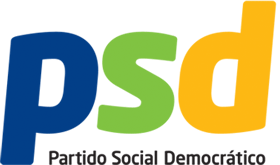 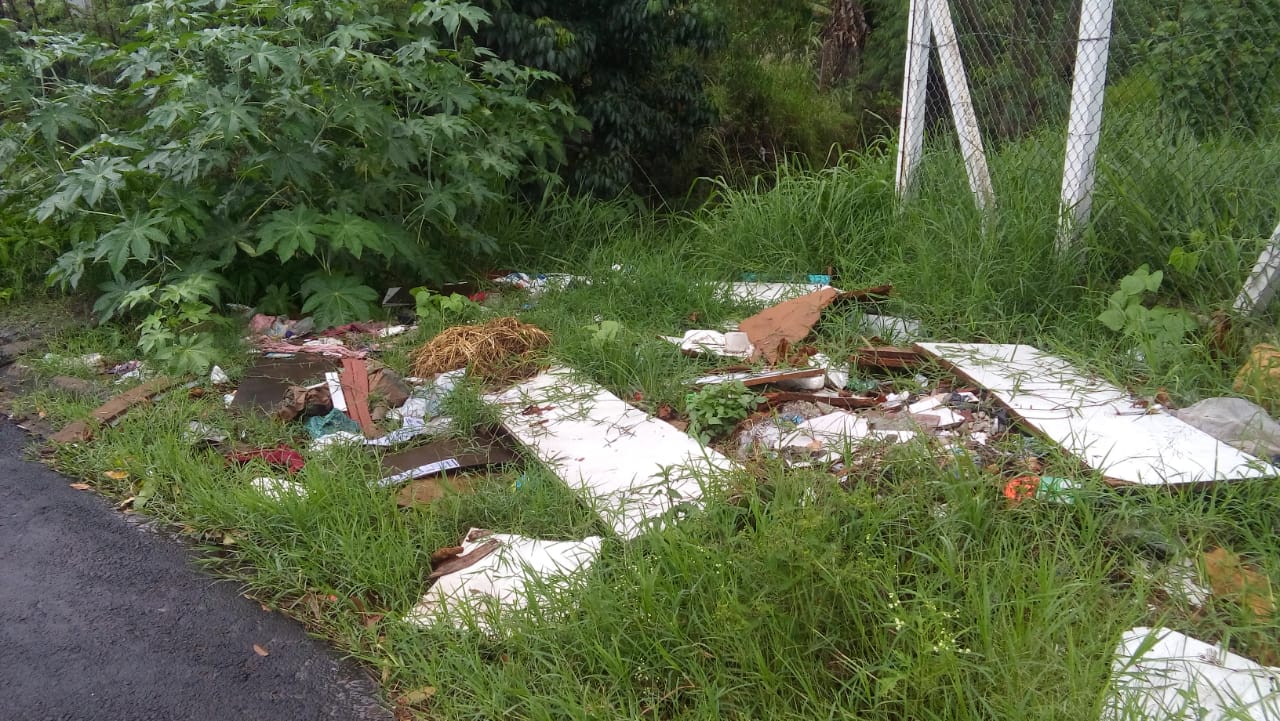 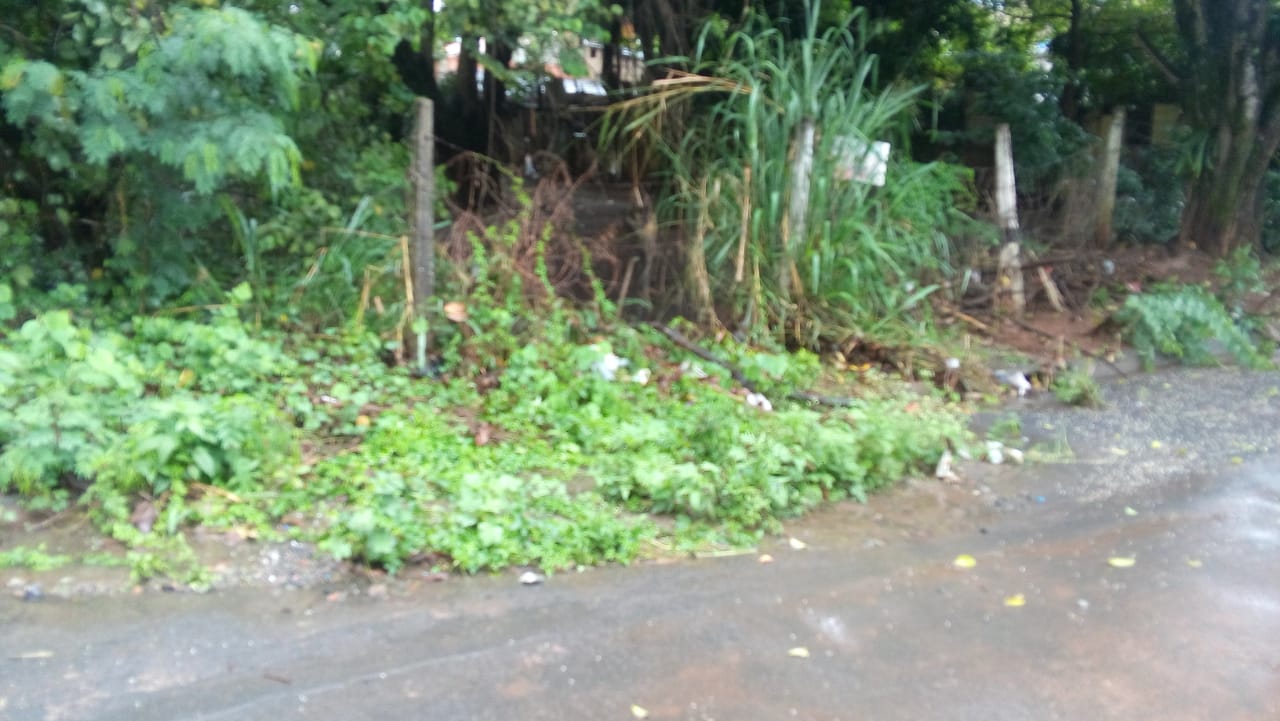 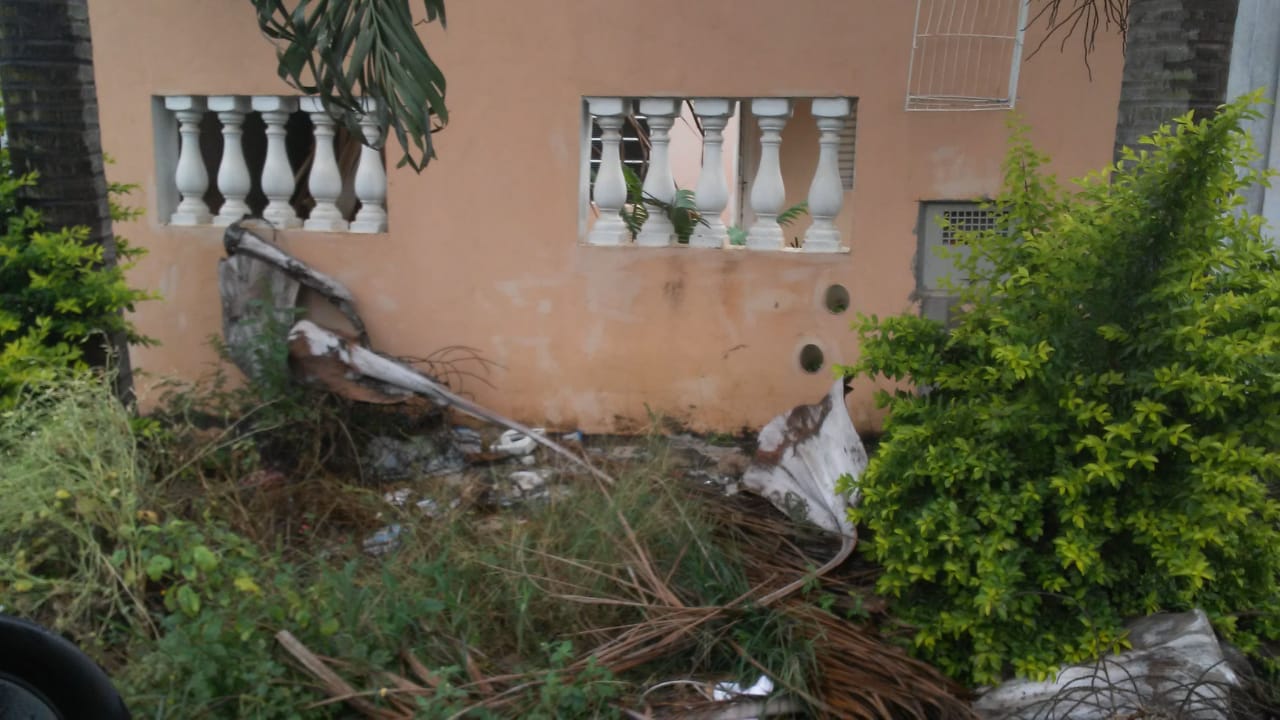 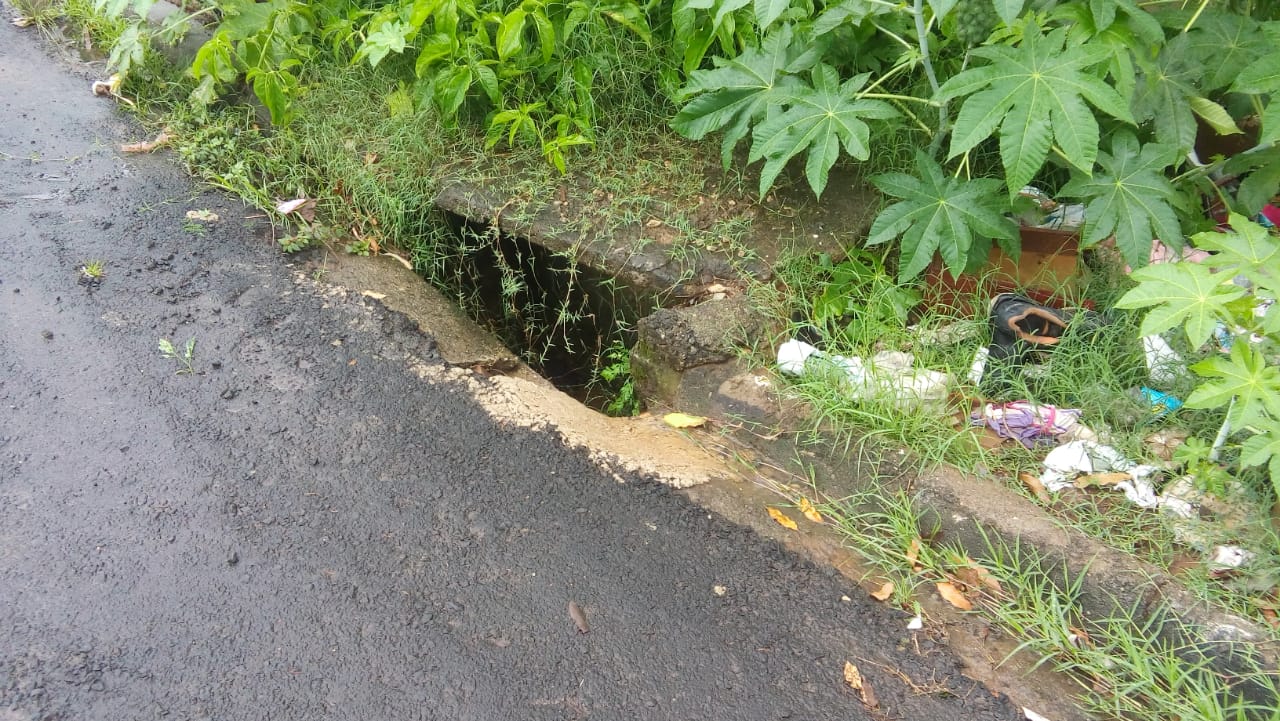 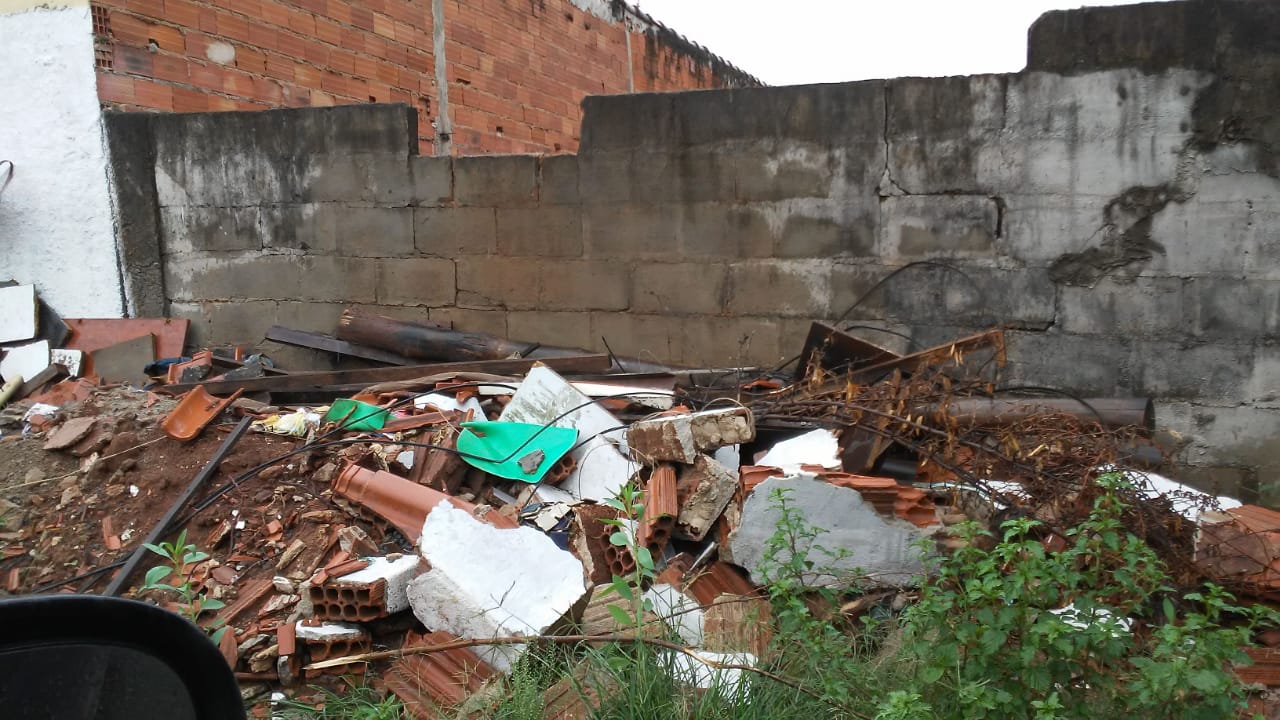 